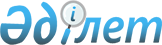 Мәслихаттың 2014 жылғы 24 желтоқсандағы № 198 "Жангелдин ауданының 2015-2017 жылдарға арналған аудандық бюджеті туралы" шешіміне өзгерістер мен толықтырулар енгізу туралыҚостанай облысы Жангелдин ауданы мәслихатының 2015 жылғы 20 наурыздағы № 213 шешімі. Қостанай облысының Әділет департаментінде 2015 жылғы 26 наурызда № 5466 болып тіркелді

      Қазақстан Республикасының 2008 жылғы 4 желтоқсандағы Бюджет кодексінің 109-бабына сәйкес Жангелдин аудандық мәслихаты ШЕШІМ ҚАБЫЛДАДЫ:



      1. Мәслихаттың 2014 жылғы 24 желтоқсандағы № 198 «Жангелдин ауданының 2015 – 2017 жылдарға арналған аудандық бюджеті туралы» шешіміне (Нормативтік құқықтық актілерді мемлекеттік тіркеу тізілімінде № 5270 тіркелген, 2015 жылғы 13 қаңтарда «Біздің Торғай» газетінде жарияланған) мынадай өзгерістер мен толықтырулар енгізілсін:



      көрсетілген шешімнің 1-тармағы жаңа редакцияда жазылсын:

      «1. Жангелдин ауданының 2015-2017 жылдарға арналған бюджеті тиісінше 1, 2 және 3-қосымшаларға сәйкес, оның ішінде 2015 жылға мынадай көлемдерде бекітілсін:

      1) кірістер – 1799823,0 мың теңге, оның ішінде:

      салықтық түсімдер бойынша – 157441,0 мың теңге;

      салықтық емес түсімдер бойынша – 3601,0 мың теңге;

      негізгі капиталды сатудан түсетін түсімдер бойынша - 5100,0 мың теңге;

      трансферттердің түсімдері бойынша – 1633681,0 мың теңге;

      2) шығындар – 1799837,2 мың теңге;

      3) таза бюджеттік кредиттеу – 6930,0 мың теңге, оның ішінде:

      бюджеттік кредиттер - 8919,0 мың теңге;

      бюджеттік кредиттерді өтеу - 1989,0 мың теңге;

      4) қаржы активтерімен операциялар бойынша сальдо – 0,0 теңге;

      5) бюджет тапшылығы (профициті) – -6944,2 мың теңге;

      6) бюджет тапшылығын қаржыландыру (профицитін пайдалану) – 6944,2 мың теңге.»;



      көрсетілген шешімнің 2-тармағында:



      1), 2), 6) және 7) тармақшалар жаңа редакцияда жазылсын:

      «1) мектепке дейінгі білім беру ұйымдарында мемлекеттік білім беру тапсырысын іске асыруға - 24383,0 мың теңге сомасында;

      2) үш деңгейлі жүйе бойынша біліктілікті арттырудан өткен мұғалімдерге төленетін еңбекақыны арттыруға - 23191,0 мың теңге сомасында;

      6) Ұлы Отан соғысындағы Жеңістің жетпіс жылдығына арналған іс-шараларды өткізуге – 2980,0 мың теңге сомасында;

      7) мемлекеттік мекемелердің мемлекеттік қызметшілер болып табылмайтын жұмыскерлерінің, сондай-ақ жергілікті бюджеттерден қаржыландырылатын мемлекеттік қазыналық кәсіпорындар жұмыскерлерінің лауазымдық айлықақыларына ерекше еңбек жағдайлары үшін ай сайынғы үстемеақы төлеуге – 75264,0 мың теңге;»;



      8) тармақша алып тасталсын;



      мынадай мазмұндағы 9) тармақшамен толықтырылсын:

      «9) жергілікті атқарушы органдардың агроөнеркәсіптік кешен бөлімшелерін ұстауға - 2977,0 мың теңге сомасында.»;



      көрсетілген шешім мынадай мазмұндағы 2-1-тармақпен толықтырылсын:

      «2-1.2015 жылға арналған аудандық бюджетте республикалық бюджеттен нысаналы даму трансферт түсімінің мынадай мөлшерде қарастырылғаны ескерілсін:

      Жангелдин ауданының Саға ауылын сумен жабдықтау құрылысына - 20700,0 мың теңге сомасында бекітілсін.»;



      көрсетілген шешімнің 3-тармағында:



      3) тармақша жаңа редакцияда жазылсын:

      «3) балалар мен жасөспірімдерге спорт бойынша қосымша білім беруге – 23278,0 мың теңге сомасында;»;



      мынадай мазмұндағы 5) тармақшамен толықтырылсын:

      «5) электрондық оқыту жүйесіндегі бағдарлама шеңберінде кең жолақты Интернетке төлеу – 9108,0 мың теңге сомасында.»;



      көрсетілген шешімнің 1-қосымшасы осы шешімнің қосымшасына сәйкес жаңа редакцияда жазылсын.



      2. Осы шешім 2015 жылдың 1 қаңтарынан бастап қолданысқа енгізіледі.      Жангелдин аудандық

      мәслихатының кезекті

      сессиясының төрайымы                       Г. Абдигапарова      Жангелдин аудандық

      мәслихат хатшысы                           С. Нургазин      КЕЛІСІЛДІ      "Жангелдин ауданының экономика

      және бюджеттік жоспарлау бөлімі"

      мемлекеттік мекемесінің басшысы

      _________________ Е. Биржикенов

Мәслихаттың             

2015 жылғы 20 наурыздағы № 213    

шешіміне қосымша          Мәслихаттың             

2014 жылғы 24 желтоқсандағы № 198  

шешіміне 1-қосымша         Жангелдин ауданының 2015 жылға арналған аудандық бюджеті
					© 2012. Қазақстан Республикасы Әділет министрлігінің «Қазақстан Республикасының Заңнама және құқықтық ақпарат институты» ШЖҚ РМК
				СанатыСанатыСанатыСанатыСанатыСомасы,

мың теңгеСыныбыСыныбыСыныбыСыныбыСомасы,

мың теңгеІшкі сыныбыІшкі сыныбыІшкі сыныбыСомасы,

мың теңгеАтауыСомасы,

мың теңгеІ. КІРІСТЕР1799823,01Салықтық түсімдер157441,001Табыс салығы73735,02Жеке табыс салығы73735,003Әлеуметтiк салық65500,01Әлеуметтік салық65500,004Меншiкке салынатын салықтар14532,01Мүлiкке салынатын салықтар3350,03Жер салығы980,04Көлiк құралдарына салынатын салық8561,05Бірыңғай жер салығы1641,005Тауарларға, жұмыстарға және қызметтерге салынатын iшкi салықтар2481,02Акциздер469,03Табиғи және басқа да ресурстарды пайдаланғаны үшiн түсетiн түсiмдер384,04Кәсiпкерлiк және кәсiби қызметтi жүргiзгенi үшiн алынатын алымдар1628,008Заңдық маңызы бар әрекеттерді жасағаны және (немесе) оған уәкілеттігі бар мемлекеттік органдар немесе лауазымды адамдар құжаттар бергені үшін алынатын міндетті төлемдер1193,01Мемлекеттік баж1193,02Салықтық емес түсiмдер3601,001Мемлекеттік меншіктен түсетін кірістер1600,05Мемлекет меншігіндегі мүлікті жалға беруден түсетін кірістер1600,006Басқа да салықтық емес түсiмдер2001,01Басқа да салықтық емес түсiмдер2001,03Негізгі капиталды сатудан түсетін түсімдер5100,001Мемлекеттік мекемелерге бекітілген мемлекеттік мүлікті сату2100,01Мемлекеттік мекемелерге бекітілген мемлекеттік мүлікті сату2100,003Жердi және материалдық емес активтердi сату3000,01Жерді сату3000,04Трансферттердің түсімдері1633681,002Мемлекеттiк басқарудың жоғары тұрған органдарынан түсетiн трансферттер1633681,02Облыстық бюджеттен түсетiн трансферттер1633681,0Функционалдық топФункционалдық топФункционалдық топФункционалдық топФункционалдық топСомасы,

мың теңгеКіші функцияКіші функцияКіші функцияКіші функцияСомасы,

мың теңгеБюджеттік бағдарламалардың әкімшісіБюджеттік бағдарламалардың әкімшісіБюджеттік бағдарламалардың әкімшісіСомасы,

мың теңгеБағдарламаБағдарламаСомасы,

мың теңгеАтауыСомасы,

мың теңгеІІ. ШЫҒЫНДАР1799837,201Жалпы сипаттағы мемлекеттiк қызметтер225499,01Мемлекеттiк басқарудың жалпы функцияларын орындайтын өкiлдi, атқарушы және басқа органдар175578,0112Аудан (облыстық маңызы бар қала) мәслихатының аппараты15876,0001Аудан (облыстық маңызы бар қала) мәслихатының қызметін қамтамасыз ету жөніндегі қызметтер11256,0003Мемлекеттік органның күрделі шығыстары4620,0122Аудан (облыстық маңызы бар қала) әкімінің аппараты70083,0001Аудан (облыстық маңызы бар қала) әкімінің қызметін қамтамасыз ету жөніндегі қызметтер67738,0003Мемлекеттік органның күрделі шығыстары2345,0123Қаладағы аудан, аудандық маңызы бар қала, кент, ауыл, ауылдық округ әкімінің аппараты89619,0001Қаладағы аудан, аудандық маңызы бар қала, кент, ауыл, ауылдық округ әкімінің қызметін қамтамасыз ету жөніндегі қызметтер89259,0022Мемлекеттік органның күрделі шығыстары360,02Қаржылық қызмет12755,0452Ауданның (облыстық маңызы бар қаланың) қаржы бөлімі12755,0001Ауданның (облыстық маңызы бар қаланың) бюджетін орындау және коммуналдық меншігін басқару саласындағы мемлекеттік саясатты іске асыру жөніндегі қызметтер11185,0010Жекешелендіру, коммуналдық меншікті басқару, жекешелендіруден кейінгі қызмет және осыған байланысты дауларды реттеу1500,0018Мемлекеттік органның күрделі шығыстары70,05Жоспарлау және статистикалық қызмет5759,0453Ауданның (облыстық маңызы бар қаланың) экономика және бюджеттік жоспарлау бөлімі5759,0001Экономикалық саясатты, мемлекеттік жоспарлау жүйесін қалыптастыру және дамыту саласындағы мемлекеттік саясатты іске асыру жөніндегі қызметтер5609,0004Мемлекеттік органның күрделі шығыстары150,09Жалпы сипаттағы өзге де мемлекеттiк қызметтер31407,0454Ауданның (облыстық маңызы бар қаланың) кәсіпкерлік және ауыл шаруашылығы бөлімі10572,0001Жергілікті деңгейде кәсіпкерлікті және ауыл шаруашылығын дамыту саласындағы мемлекеттік саясатты іске асыру жөніндегі қызметтер10572,0458Ауданның (облыстық маңызы бар қаланың) тұрғын үй-коммуналдық шаруашылығы, жолаушылар көлігі және автомобиль жолдары бөлімі20835,0001Жергілікті деңгейде тұрғын үй-коммуналдық шаруашылығы, жолаушылар көлігі және автомобиль жолдары саласындағы мемлекеттік саясатты іске асыру жөніндегі қызметтер6515,0067Ведомстволық бағыныстағы мемлекеттік мекемелерінің және ұйымдарының күрделі шығыстары14320,002Қорғаныс4682,01Әскери мұқтаждар4105,0122Аудан (облыстық маңызы бар қала) әкімінің аппараты4105,0005Жалпыға бірдей әскери міндетті атқару шеңберіндегі іс-шаралар4105,02Төтенше жағдайлар жөнiндегi жұмыстарды ұйымдастыру577,0122Аудан (облыстық маңызы бар қала) әкімінің аппараты577,0006Аудан (облыстық маңызы бар қала) ауқымындағы төтенше жағдайлардың алдын алу және оларды жою120,0007Аудандық (қалалық) ауқымдағы дала өрттерінің, сондай-ақ мемлекеттік өртке қарсы қызмет органдары құрылмаған елдi мекендерде өрттердің алдын алу және оларды сөндіру жөніндегі іс-шаралар457,004Бiлiм беру1132643,01Мектепке дейiнгi тәрбие және оқыту62754,0464Ауданның (облыстық маңызы бар қаланың) білім бөлімі62754,0009Мектепке дейінгі тәрбие мен оқыту ұйымдарының қызметін қамтамасыз ету38371,0040Мектепке дейінгі білім беру ұйымдарында мемлекеттік білім беру тапсырысын іске асыруға24383,02Бастауыш, негізгі орта және жалпы орта білім беру1032459,0464Ауданның (облыстық маңызы бар қаланың) білім бөлімі1007731,0003Жалпы білім беру988686,0006Балаларға қосымша білім беру19045,0465Ауданның (облыстық маңызы бар қаланың) дене шынықтыру және спорт бөлімі24728,0017Балалар мен жасөспірімдерге спорт бойынша қосымша білім беру24728,09Бiлiм беру саласындағы өзге де қызметтер37430,0464Ауданның (облыстық маңызы бар қаланың) білім бөлімі37430,0001Жергілікті деңгейде білім беру саласындағы мемлекеттік саясатты іске асыру жөніндегі қызметтер10402,0005Ауданның (облыстық маңызы бар қаланың) мемлекеттік білім беру мекемелер үшін оқулықтар мен оқу-әдiстемелiк кешендерді сатып алу және жеткізу11000,0007Аудандық (қалалалық) ауқымдағы мектеп олимпиадаларын және мектептен тыс іс-шараларды өткiзу2046,0015Жетім баланы (жетім балаларды) және ата-аналарының қамқорынсыз қалған баланы (балаларды) күтіп-ұстауға қамқоршыларға (қорғаншыларға) ай сайынға ақшалай қаражат төлемі6422,0067Ведомстволық бағыныстағы мемлекеттік мекемелерінің және ұйымдарының күрделі шығыстары7560,006Әлеуметтiк көмек және әлеуметтiк қамсыздандыру109992,02Әлеуметтiк көмек89622,0451Ауданның (облыстық маңызы бар қаланың) жұмыспен қамту және әлеуметтік бағдарламалар бөлімі89622,0002Жұмыспен қамту бағдарламасы14128,0005Мемлекеттік атаулы әлеуметтік көмек5845,0006Тұрғын үйге көмек көрсету216,0007Жергілікті өкілетті органдардың шешімі бойынша мұқтаж азаматтардың жекелеген топтарына әлеуметтік көмек11776,0010Үйден тәрбиеленіп оқытылатын мүгедек балаларды материалдық қамтамасыз ету428,0014Мұқтаж азаматтарға үйде әлеуметтiк көмек көрсету3734,001618 жасқа дейінгі балаларға мемлекеттік жәрдемақылар48730,0017Мүгедектерді оңалту жеке бағдарламасына сәйкес, мұқтаж мүгедектерді міндетті гигиеналық құралдармен және ымдау тілі мамандарының қызмет көрсетуін, жеке көмекшілермен қамтамасыз ету1785,0052Ұлы Отан соғысындағы Жеңістің жетпіс жылдығына арналған іс-шараларды өткізу2980,09Әлеуметтiк көмек және әлеуметтiк қамтамасыз ету салаларындағы өзге де қызметтер20370,0451Ауданның (облыстық маңызы бар қаланың) жұмыспен қамту және әлеуметтік бағдарламалар бөлімі20370,0001Жергілікті деңгейде халық үшін әлеуметтік бағдарламаларды жұмыспен қамтуды қамтамасыз етуді іске асыру саласындағы мемлекеттік саясатты іске асыру жөніндегі қызметтер19325,0011Жәрдемақыларды және басқа да әлеуметтік төлемдерді есептеу, төлеу мен жеткізу бойынша қызметтерге ақы төлеу862,0050Мүгедектердің құқықтарын қамтамасыз ету және өмір сүру сапасын жақсарту жөніндегі іс-шаралар жоспарын іске асыру183,007Тұрғын үй-коммуналдық шаруашылық61039,01Тұрғын үй шаруашылығы17648,0464Ауданның (облыстық маңызы бар қаланың) білім бөлімі11517,0026Жұмыспен қамту 2020 жол картасы бойынша қалаларды және ауылдық елді мекендерді дамыту шеңберінде объектілерді жөндеу11517,0472Ауданның (облыстық маңызы бар қаланың) құрылыс, сәулет және қала құрылысы бөлімі6131,0003Коммуналдық тұрғын үй қорының тұрғын үйін жобалау және (немесе) салу, реконструкциялау6131,02Коммуналдық шаруашылық24786,0458Ауданның (облыстық маңызы бар қаланың) тұрғын үй-коммуналдық шаруашылығы, жолаушылар көлігі және автомобиль жолдары бөлімі4086,0012Сумен жабдықтау және су бұру жүйесінің жұмыс істеуі4086,0472Ауданның (облыстық маңызы бар қаланың) құрылыс, сәулет және қала құрылысы бөлімі20700,0058Елді мекендердегі сумен жабдықтау және су бұру жүйелерін дамыту20700,03Елді-мекендерді абаттандыру18605,0123Қаладағы аудан, аудандық маңызы бар қала, кент, ауыл, ауылдық округ әкімінің аппараты18605,0008Елді мекендердегі көшелерді жарықтандыру5365,0009Елді мекендердің санитариясын қамтамасыз ету2460,0011Елді мекендерді абаттандыру мен көгалдандыру10780,008Мәдениет, спорт, туризм және ақпараттық кеңістiк90659,01Мәдениет саласындағы қызмет33696,0455Ауданның (облыстық маңызы бар қаланың) мәдениет және тілдерді дамыту бөлімі33696,0003Мәдени-демалыс жұмысын қолдау33696,02Спорт15181,0465Ауданның (облыстық маңызы бар қаланың) дене шынықтыру және спорт бөлімі15181,0001Жергілікті деңгейде дене шынықтыру және спорт саласындағы мемлекеттік саясатты іске асыру жөніндегі қызметтер7253,0004Мемлекеттік органның күрделі шығыстары160,0005Ұлттық және бұқаралық спорт түрлерін дамыту3752,0006Аудандық (облыстық маңызы бар қалалық) деңгейде спорттық жарыстар өткiзу1200,0007Әртүрлi спорт түрлерi бойынша аудан (облыстық маңызы бар қала) құрама командаларының мүшелерiн дайындау және олардың облыстық спорт жарыстарына қатысуы2816,03Ақпараттық кеңiстiк24871,0455Ауданның (облыстық маңызы бар қаланың) мәдениет және тілдерді дамыту бөлімі22731,0006Аудандық (қалалық) кiтапханалардың жұмыс iстеуi22121,0007Мемлекеттiк тiлдi және Қазақстан халқының басқа да тiлдерін дамыту610,0456Ауданның (облыстық маңызы бар қаланың) ішкі саясат бөлімі2140,0002Мемлекеттік ақпараттық саясат жүргізу жөніндегі қызметтер2140,09Мәдениет, спорт, туризм және ақпараттық кеңiстiктi ұйымдастыру жөнiндегi өзге де қызметтер16911,0455Ауданның (облыстық маңызы бар қаланың) мәдениет және тілдерді дамыту бөлімі10783,0001Жергілікті деңгейде тілдерді және мәдениетті дамыту саласындағы мемлекеттік саясатты іске асыру жөніндегі қызметтер9891,0010Мемлекеттік органның күрделі шығыстары75,0032Ведомстволық бағыныстағы мемлекеттік мекемелерінің және ұйымдарының күрделі шығыстары817,0456Ауданның (облыстық маңызы бар қаланың) ішкі саясат бөлімі6128,0001Жергілікті деңгейде ақпарат, мемлекеттілікті нығайту және азаматтардың әлеуметтік сенімділігін қалыптастыру саласында мемлекеттік саясатты іске асыру жөніндегі қызметтер5578,0003Жастар саясаты саласында іс-шараларды іске асыру500,0006Мемлекеттік органның күрделі шығыстары50,010Ауыл, су, орман, балық шаруашылығы, ерекше қорғалатын табиғи аумақтар, қоршаған ортаны және жануарлар дүниесін қорғау, жер қатынастары94743,01Ауыл шаруашылығы33160,0453Ауданның (облыстық маңызы бар қаланың) экономика және бюджеттік жоспарлау бөлімі5763,0099Мамандардың әлеуметтік көмек көрсетуі жөніндегі шараларды іске асыру5763,0473Ауданның (облыстық маңызы бар қаланың) ветеринария бөлімі27397,0001Жергілікті деңгейде ветеринария саласындағы мемлекеттік саясатты іске асыру жөніндегі қызметтер12132,0005Мал көмінділерінің (биотермиялық шұңқырлардың) жұмыс істеуін қамтамасыз ету1050,0006Ауру жануарларды санитарлық союды ұйымдастыру12795,0007Қаңғыбас иттер мен мысықтарды аулауды және жоюды ұйымдастыру850,0010Ауыл шаруашылығы жануарларын сәйкестендіру жөніндегі іс-шараларды өткізу570,06Жер қатынастары7295,0463Ауданның (облыстық маңызы бар қаланың) жер қатынастары бөлімі7295,0001Аудан (облыстық маңызы бар қала) аумағында жер қатынастарын реттеу саласындағы мемлекеттік саясатты іске асыру жөніндегі қызметтер7295,09Ауыл, су, орман, балық шаруашылығы, қоршаған ортаны қорғау және жер қатынастары саласындағы басқа да қызметтер54288,0473Ауданның (облыстық маңызы бар қаланың) ветеринария бөлімі54288,0011Эпизоотияға қарсы іс-шаралар жүргізу54288,011Өнеркәсіп, сәулет, қала құрылысы және құрылыс қызметі7358,02Сәулет, қала құрылысы және құрылыс қызметі7358,0472Ауданның (облыстық маңызы бар қаланың) құрылыс, сәулет және қала құрылысы бөлімі7358,0001Жергілікті деңгейде құрылыс, сәулет және қала құрылысы саласындағы мемлекеттік саясатты іске асыру жөніндегі қызметтер7358,012Көлiк және коммуникация58500,01Автомобиль көлiгi58500,0123Қаладағы аудан, аудандық маңызы бар қала, кент, ауыл, ауылдық округ әкімінің аппараты5000,0013Аудандық маңызы бар қалаларда, кенттерде, ауылдарда, ауылдық округтерде автомобиль жолдарының жұмыс істеуін қамтамасыз ету5000,0458Ауданның (облыстық маңызы бар қаланың) тұрғын үй-коммуналдық шаруашылығы, жолаушылар көлігі және автомобиль жолдары бөлімі53500,0022Көлік инфрақұрылымын дамыту3500,0023Автомобиль жолдарының жұмыс істеуін қамтамасыз ету50000,013Басқалар14708,09Басқалар14708,0123Қаладағы аудан, аудандық маңызы бар қала, кент, ауыл, ауылдық округ әкімінің аппараты6000,0040«Өңірлерді дамыту» Бағдарламасы шеңберінде өңірлерді экономикалық дамытуға жәрдемдесу бойынша шараларды іске асыру6000,0452Ауданның (облыстық маңызы бар қаланың) қаржы бөлімі1662,0012Ауданның (облыстық маңызы бар қаланың) жергілікті атқарушы органының резерві1662,0465Ауданның (облыстық маңызы бар қаланың) дене шынықтыру және спорт бөлімі7046,0040«Өңірлерді дамыту» Бағдарламасы шеңберінде өңірлерді экономикалық дамытуға жәрдемдесу бойынша шараларды іске асыру7046,015Трансферттер14,21Трансферттер14,2452Ауданның (облыстық маңызы бар қаланың) қаржы бөлімі14,2006Нысаналы пайдаланылмаған (толық пайдаланылмаған) трансферттерді қайтару14,2III. Таза бюджеттік кредиттеу6930,0Бюджеттік кредиттер8919,010Ауыл, су, орман, балық шаруашылығы, ерекше қорғалатын табиғи аумақтар, қоршаған ортаны және жануарлар дүниесін қорғау, жер қатынастары8919,01Ауыл шаруашылығы8919,0453Ауданның (облыстық маңызы бар қаланың) экономика және бюджеттік жоспарлау бөлімі8919,0006Мамандарды әлеуметтік қолдау шараларын іске асыру үшін бюджеттік кредиттер8919,05Бюджеттік кредиттерді өтеу1989,001Бюджеттік кредиттерді өтеу1989,01Мемлекеттік бюджеттен берілген бюджеттік кредиттерді өтеу1989,013Жеке тұлғаларға жергілікті бюджеттен берілген бюджеттік кредиттерді өтеу1989,0IV. Қаржы активтерімен операциялар бойынша сальдо0,0V. Бюджет тапшылығы (профициті)-6944,2VI. Бюджет тапшылығын қаржыландыру (профицитін пайдалану)6944,27Қарыздар түсімдері8919,001Мемлекеттік ішкі қарыздар8919,02Қарыз алу келісім-шарттары8919,003Ауданның (облыстық маңызы бар қаланың) жергілікті атқарушы органы алатын қарыздар8919,016Қарыздарды өтеу1989,01Қарыздарды өтеу1989,0452Ауданның (облыстық маңызы бар қаланың) қаржы бөлімі1989,0008Жергілікті атқарушы органның жоғары тұрған бюджет алдындағы борышын өтеу1989,0